Виды орнаментаК числу формальных особенностей орнамента относится декоративная стилизация, плоскостность, органическая связь с несущей орнамент поверхностью, которую он всегда организует, нередко выявляя при этом конструктивную логику предмета. Не всякий узор можно считать орнаментом. Так, узорная ткань с бесконечно повторяющимся раппортом, не является орнаментальной. По характеру композиции, орнамент может быть ленточным, центрическим, окаймляющим, геральдическим, заполняющим поверхность или же сочетающим некоторые из этих типов в более сложных комбинациях. Это связано с обусловленной формой декорируемого предмета.По используемым в орнаменте мотивам его делят на: геометрический, состоящий из абстрактных форм (точки, прямые, ломаные, зигзагообразные, сетчато пересекающиеся линии; круги, ромбы, многогранники, звёзды, кресты, спирали; более сложные специфически орнаментальные мотивы — меандр и т. п.); растительный, стилизующий листья, цветы, плоды; зооморфный, или животный, стилизующий фигуры или части фигур реальных или фантастических животных. В качестве мотивов используются также человеческие фигуры, архитектурные фрагменты, оружие, различные знаки и эмблемы. Особый род орнамента представляют стилизованные надписи на архитектурных сооружениях (например, на среднеазиатских средневековых мечетях) или в книгах. Нередки сложные комбинации различных мотивов (геометрических и звериных форм — т. н. тератология, геометрических и растительных — арабески).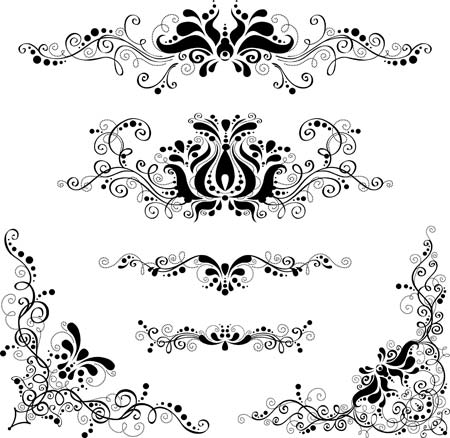 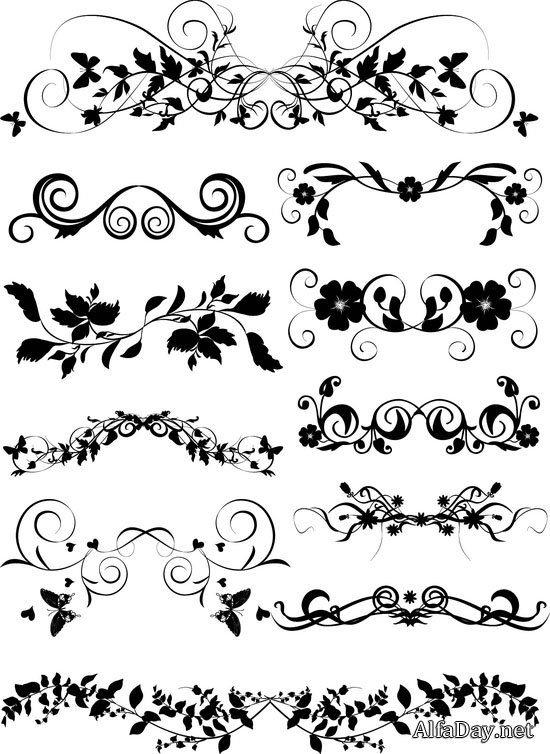 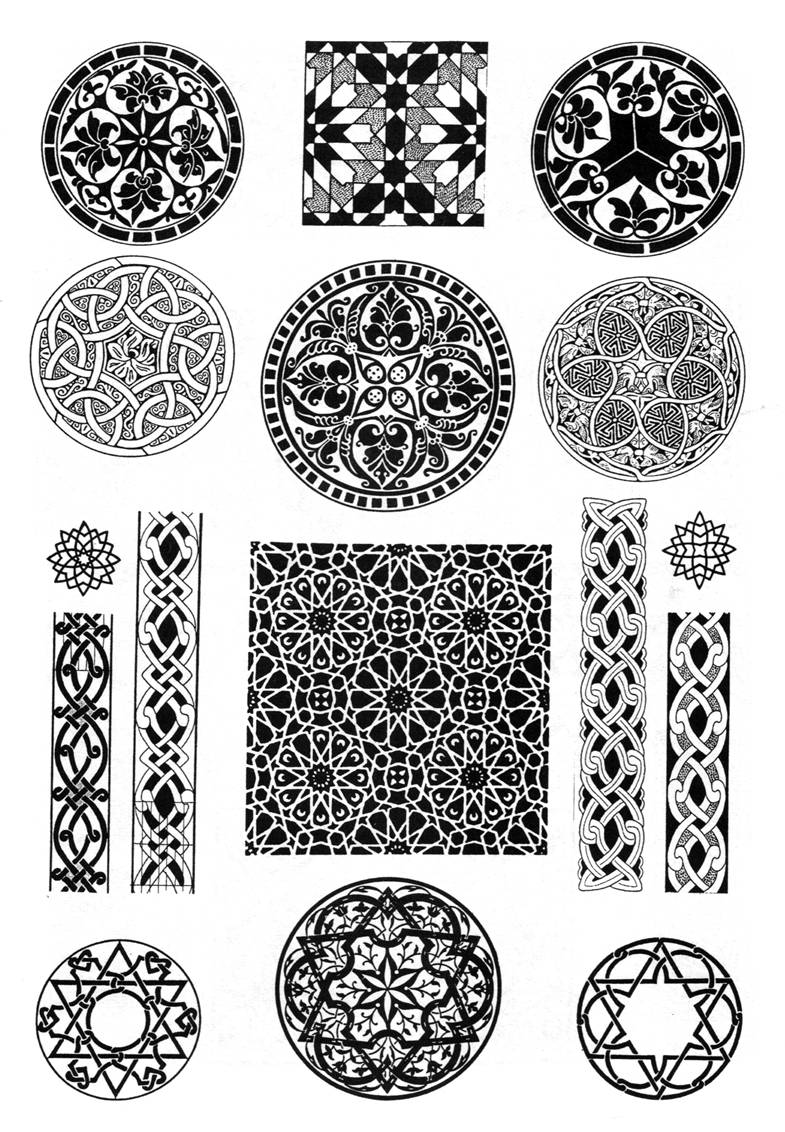 